السيرة الذاتية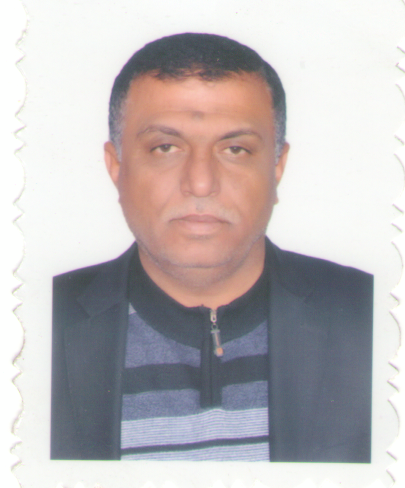 الاســــــــــــم   : محسن عودة محمد سبهانالكلية/ المعهد   :الجامعة التقنية الجنوبية  -  المعهد التقني/العمارة	البريد الالكتروني  :eumarcom@yahoo.comالتخصص العام : هندسة مدنيةالتـخـصص الدقيق :  هندسة مدنيةااللقب العلمي   :   مدرس مساعدالمنصب (إن وجد)  :  رئيس قسم تقنيات المساحةأولاً : المؤهلات العلمية .ثانياً: التدريس الجامعي .ثالثاً: المناصب الوظيفية .رابعاً : المقررات الدراسية التي قام بتدريسها.خامساً: ( الاطاريح ، الرسائل ) التي أشرف عليها:لايوجدسادساً: الأنشطة العلمية (المؤتمرات ,الندوات ,ورش العمل ) التي شارك فيها. لايوجدسابعا :  البحوث المنشورة في مجال التخصص .ثامنا: عضوية الهيئات العلمية المحلية والدولية . لايوجدتاسعاً: كتب الشكر ، الجوائز  و شهادات التقدير.عاشراً :الكتب المؤلفة أو المترجمة.إحدى عشر :اللغــات 1-2-	الشهادةتاريخ الحصول عليها بكالوريوس1986الماجستيرالدكتوراهأخرىتالجهة  (المعهد / الكلية)الجامعةالفترة  من - الى1المعهد التقني /العمارةالتقنية الجنوبية28/11/1993-ولحد الان2تالمنصبجهة العمل الفترة من – إلى1مسؤول الوحدة الهندسيةالتقني/ العمارة1995-19982رئيس القسم المدنيالتقني/ العمارة19993مقرر قسم المساحةالتقني/ العمارة2013-20144رئيس قسم المساحةالتقني/ العمارة1/9/2014-ولحد الانتالقســـمالمـــــادةالسنـــــة1القسم المدنيمواد انشاء-مسح كمي – انشاء مباني- رسم مدني رسم انشائي – رسم صحي1993-20102قسم المساحةمساحة ، وصفية2010-2016تاسم الأطروحة  أو  الرسالةالقســـمالسنــة123456تالعنوان السنــة مكان انعقادهانوع المشاركة 
( بحث / بوستر حضور)1234تأسم البحثمحل النشرالسنة1Optimum Design of concrete mixture used to bond a ptastic pipes with aconcrete manhoseرئاسة جامعة ميسان/ عمادة كلية التربية –مجلة ابحاث ميسان20152345تالجهةدرجة العضويةمن – الى النشاطات123تكتاب الشكر أو الجائزة أو شهادة التقديرالجهة المانحةالسنة18المعهد التقني/العمارة1997-200321رئيس هيئة التعليم التقني200337المعهد التقني /العمارة2005-20164567تأسم الكتابسنة النشر123456